№851852853А15133А16434А17313А18242А19134А20221А21421А22231А23324А24142А25433А26124А27111А28432В235718463671584В3471253342756461257В4stayingWASNAMED<или>ISNAMEDLATERВ5rangTHOUGHTWASKNOWNВ6hadbeenkidnappedCOULDLEFTВ7didnotpayWEREPICTUREDWASBUILTВ8firstWIDESTLARGERВ9happierHADBROKENWASGIVENВ10haddecidedPROVINGHASWORKEDВ11increasingly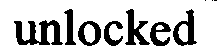 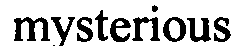 В12undesirable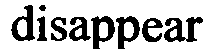 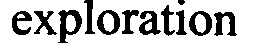 В13fullness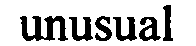 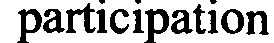 В14replace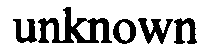 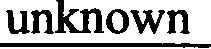 В15global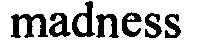 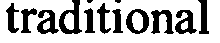 В16available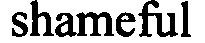 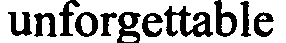 